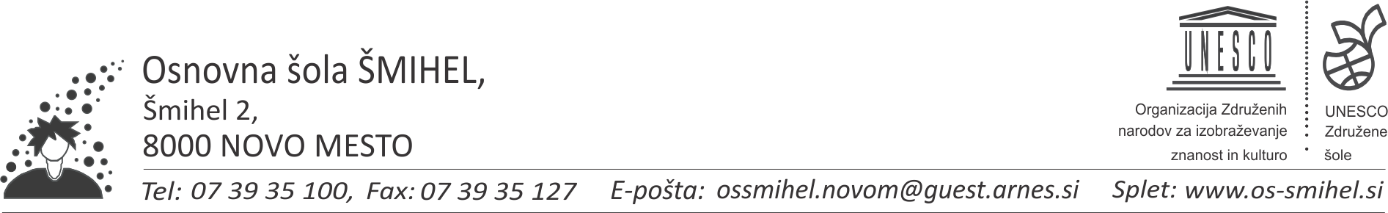 Obrazec prijaveNOTRANJA PRIJAVA KRŠITVE PREDPISA V DELOVNEM OKOLJU PO ZZPRIALIPristojni organ za notranjo prijavo ne sme razkriti vaše identitete. Razkritje identitete brez vašega soglasja je v ZZPri določeno kot prekršek.Zaupnik, ki bo obravnaval vašo prijavo, vas lahko zaradi učinkovite obravnave kršitve naknadno kontaktira. Če podajate anonimno prijavo, vas bo zaupnik lahko obveščal o obravnavi prijave le, če boste navedli kontaktni podatek za obveščanje. V nasprotnem primeru vas ne bo mogel ne obvestiti ne kontaktirati za pridobitev morebiti potrebnih dodatnih informacij.Povračilni ukrepi so praviloma posledica podane prijave. Lahko vključujejo odpustitev, premestitev, znižanje plače, pa tudi disciplinske ukrepe, pritisk ali ustrahovanje. Kot povračilni ukrep se štejeta tudi grožnja s povračilnim ukrepom ali poskus povračilnega ukrepa.PODATKI O PRIJAVITELJUPODATKI O PRIJAVITELJUPODATKI O PRIJAVITELJUIme in priimek:Zaposlen ali druga oznaka povezave z delovnim okoljem:Naslov:E-pošta:Telefon:Drugi kontaktni podatki:ANONIMNA PRIJAVAANONIMNA PRIJAVAANONIMNA PRIJAVAAnonimna prijava: DA(označite DA, če podajate anonimno prijavo)Zaposlen ali druga povezava z delovnim okoljem:Kontaktni naslov za povratne informacije, če jih anonimni prijavitelj želi (neobvezno) PODATKI O KRŠITVIPODATKI O KRŠITVIKršitev se nanaša na delovno okolje v šoliDA /NEČas začetka, trajanja in konca kršitve: Prijavitelj do zaščite po ZZPri ni upravičen, če je prijavo podal dve leti ali več po prenehanju kršitve.
Podatki o kršitelju: Podatki o kršitelju: Opis kršitve (kaj, kdaj, kje): Navedite kršeni predpis ter tudi morebitne priče in dokumente ali druge dokaze, ki podpirajo vaše trditve, npr. e-poštno komunikacijo ali dokumentarne dokaze:Opis kršitve (kaj, kdaj, kje): Navedite kršeni predpis ter tudi morebitne priče in dokumente ali druge dokaze, ki podpirajo vaše trditve, npr. e-poštno komunikacijo ali dokumentarne dokaze:ZAŠČITA PRED POVRAČILNIMI UKREPINekateri prijavitelji tvegajo tudi povračilne ukrepe, maščevanje s strani vodstva ali sodelavcev. Če je takšno tveganje podano tudi v vašem primeru, izpolnite spodnjo rubriko. ZAŠČITA PRED POVRAČILNIMI UKREPINekateri prijavitelji tvegajo tudi povračilne ukrepe, maščevanje s strani vodstva ali sodelavcev. Če je takšno tveganje podano tudi v vašem primeru, izpolnite spodnjo rubriko. Ali obstaja tveganje povračilnih ukrepov zaradi prijave (19. člen ZZPri)? Če da, prosimo, navedite, za katere povračilne ukrepe obstaja tveganje: DA / NE Ali potrebujete pomoč in zaščito pred povračilnimi ukrepi (10. člen ZZPri)? Informacije o pravnih možnostih;potrdilo o vloženi prijavi; dokazila iz postopka s prijavo; drugo: ______________.INFORMACIJE O OBRAVNAVI PRIJAVEVašo prijavo bo obravnaval zaupnik. V obravnavo bodo po potrebi vključene tudi druge osebe, ki bodo lahko seznanjene z vsebino prijave, vaša identiteta pa jim brez vašega soglasja ne bo razkrita.Zaupnik vas bo v skladu z ZZPri obvestil: v sedmih dneh po prejemu prijave o tem, ali jo bo obravnaval;v treh mesecih o stanju postopka s prijavo;ob zaključku obravnave o izvedenih ukrepih in izidu postopka.Če menite, da je bilo storjeno kaznivo dejanje, predlagamo, da podate ovadbo na policijo ali državno tožilstvo. Če iz prijave izhaja sum storitve kaznivega dejanja, za katerega se storilec preganja po uradni dolžnosti, jo je organ za zunanjo prijavo v skladu s 145. členom Zakona o kazenskem postopku dolžan naznaniti državnemu tožilstvu ali policiji.POTRDITEV RESNIČNOSTIZ oddajo prijave potrjujete, da so informacije v tej prijavi resnične, in prijavo podajate v dobri veri.  Seznanjeni ste, da je neresnična prijava prekršek po 28. členu ZZPri, za katerega je zagrožena globa od 400 do 1.200 EUR. 